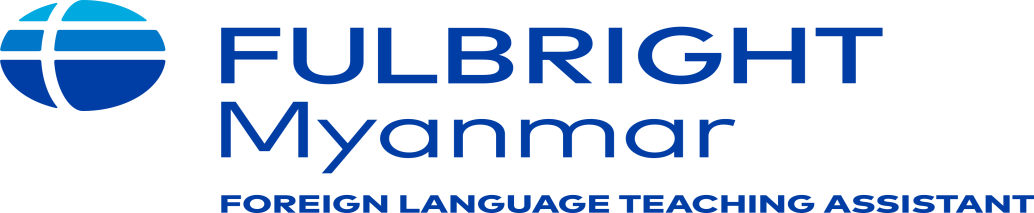 CONFIDENTIAL LETTER OF REFERENCE FOR ____________________________________________(continued)4.	In the rating chart below please evaluate the applicant in comparison with other students whom you have known during your professional career.Please return directly to the Selection Committee in the applicant’s home country. Under no circumstances should the completed form be returned to the applicant.ExcellentVery GoodAverageBelow AverageCreativeMotivationSelf-confidenceIndependence, initiativeIntellectual abilityAcademic achievementDisciplined work habitsAdaptability to New SituationsLeadership QualitiesPotential for growth